	Al Signor Sindacodel Comune di SerramannaRIMBORSO STUDENTI PENDOLARI ANNO SCOLASTICO 2016/2017TERMINE PER LA PRESENTAZIONE DELLA DOMANDA: 08/09/2017		_l_  sottoscritt_  (1)  __________________________________ nat_  il _________________ a ___________________________ residente a Serramanna in Via/P.zza _______________________ n. __ tel. _______________________ frequentante la classe ______ sez. _______ presso l’Istituto/Liceo ___________________________________________________________________________________sito in ______________________________Via/P.zza _____________________________________ n. ____e-mail _______________________________________.  		_l_ sottoscritt_ (2) ___________________________________ nat_ il __________________ a _________________________ residente in __________________________ Via/P.zza _________________________________________ n. ________ tel. _______________________ nella sua qualità di _______________________ dello studente _________________________, nat_ il ____________ a ____________________________ frequentante la classe  ______ sez. ____ presso l’Istituto/Liceo _____________________________ sito in ________________________ Via/P.zza _____________________________________ n. ______.  corso serale (barrare solo se lo studente ha frequentato un corso serale).compilazione a cura dello studente maggiorennecompilazione a cura del genitore esercente la potestà o tutore, nel caso in cui lo studente è minorenne..CHIEDE	Di poter beneficiare del rimborso delle spese di viaggio relativamente all’anno scolastico 2016/2017._ l_ sottoscritt_  dichiara che non fruisce e non fruirà di analogo beneficio da parte dello Stato, da altri Enti, Istituti, Associazioni, ecc.Si allegano alla presente domanda:  Fotocopia di un proprio documento di riconoscimento in corso di validità 		        obbligatorio Copia attestazione ISEE rilasciata ai sensi del DPCM 159/2013	                                 obbligatorio I seguenti titoli di viaggio NOMINATIVI in fotocopia:			                    obbligatorio	 abbonamenti mensili treno nominativi            n. _______ per un totale di € ___________________	 abbonamenti settimanali treno nominativi  	n. _______ per un totale di € ___________________	 abbonamenti mensili CTM nominativi	n. _______ per un totale di € ___________________	 abbonamenti settimanali CTM nominativi	n. _______ per un totale di € ___________________	 altro _____________________	            n. _______ per un totale di € ___________________		     (specificare)	 altro _____________________	            n. _______ per un totale di € ___________________		     (specificare)	 altro _____________________	            n. _______ per un totale di € ___________________		     (specificare)Non verranno conteggiati i biglietti giornalieri/settimanali/mensili non nominativiSi fa presente che il rimborso spese viaggio verrà liquidato agli studenti la cui situazione economica familiare calcolata mediante l’indicatore della situazione economica equivalente (ISEE) sia inferiore o pari a € 16.000,00.Chiede inoltre che il mandato di pagamento, relativo al rimborso in questione, venga emesso a favore di:Cognome e Nome ________________________________________________________________________Nat_ a _________________________________________________________      il ____________________Codice fiscale        ( campo obbligatorio da compilare)N.B. la persona indicata per la riscossione del mandato di pagamento deve essere maggiorenne.o mediante accredito conto corrente bancario o postale, con oneri a proprio carico, CODICE IBAN:     		A tal fine, consapevole delle responsabilità penali cui può andare incontro in caso di dichiarazioni mendaci, ai sensi dell’art. 76 del D.P.R. 28/12/2000, n. 445, e sotto la propria personale responsabilitàD I C H I A R A(Art. 46 D.P.R. 28/12/2000 “T.U. delle disposizioni legislative e regolamentari in materia di documentazione amministrativa”)di aver frequentato nell’anno scolastico 2016/2017 dal ___________ al _____________ (compilare a cura dello studente se maggiorenne);	che il/la proprio/a figlio/a ha frequentato nell’anno scolastico 2016/17 dal _________________al __________________ (compilare a cura del genitore nel caso lo studente sia minorenne);	di aver frequentato nell’anno scolastico 2016/2017 il corso integrativo dal _____________________al ___________________ (compilare in caso di frequenza del corso integrativo).N.B.: compilare solo la parte che interessa.		Serramanna ___________________										     _L_   Dichiarante										______________________										       firma leggibileSCADENZA IMPROROGABILE08/09/2017AVVISO: L’omissione della firma del richiedente, la compilazione parziale del presente modulo, comporteranno l’ammissione con riserva della domanda e la sua conseguente esclusione qualora i dati non forniti non vengano integrati entro i termini richiesti dall’ufficio.Le domande consegnate, o spedite tramite servizio postale all’ufficio protocollo, o tramite PEC dopo l’ 8/9/2017  saranno escluse dal beneficio.Orari di apertura al pubblico dell’Ufficio Protocollo:lunedì,  mercoledì, venerdì dalle ore 9,00 alle ore 13,00giovedì dalle ore 16,30 alle ore 19,00AVVERTENZELa domanda deve essere compilata in modo leggibile (macchina da scrivere o stampatello) e con la massima cura, in quanto vengono rese delle dichiarazioni sostitutive ai sensi delle vigenti norme sull’autocertificazione. Si ricorda che le dichiarazioni false, la falsità negli atti e l’uso di atti falsi comportano l’applicazione delle sanzioni penali richiamate dall’art. 76 del D.Lgs. 28 dicembre 2000, n. 445.L’Amministrazione comunale procederà, secondo quanto previsto dall’art. 71 del D.P.R. 28 dicembre 2000, n. 445, ai controlli sulla veridicità delle dichiarazioni, anche mediante richiesta di conferma alle Amministrazioni competenti (es. Amministrazione finanziaria – Ufficio Imposte Dirette, Istituzioni scolastiche) sulla corrispondenza di quanto dichiarato con le risultanze dei registri da esse custoditi. Fermo restando quanto previsto in materia di sanzioni penali, qualora dai controlli emerga la non veridicità del contenuto delle dichiarazioni, il dichiarante decadrà dagli eventuali benefici conseguenti al provvedimento emanato sulla base della dichiarazione non veritiera.INFORMATIVA AI SENSI DELL’ART. 13 DEL D.LGS 30/06/2003, N. 196 (CODICE IN MATERIA DI PROTEZIONE DEI DATI PERSONALI)Gentile utente,Ai sensi del D. Lgs 196/2003 (Codice della Privacy), in relazione ai dati personali che La riguardano e che formeranno oggetto di trattamento, La informiamo di quanto segue:Finalità del trattamento dei dati:Il trattamento è diretto all’espletamento da parte del Comune di Serramanna di funzioni istituzionali in virtù di compiti attribuitigli dalla legge e dai regolamenti.Modalità di trattamento:è realizzato attraverso operazioni o complessi di operazioni, effettuati anche senza l’ausilio di strumenti elettronici, concernenti la raccolta, la registrazione, l’organizzazione, la conservazione, la consultazione, l’elaborazione, la selezione, l’estrazione, il raffronto, l’utilizzo, l’interconnessione, la comunicazione e la diffusione di dati indicati dall’art. 4 del D.Lgs. 196/2003;è effettuato manualmente e/o con l’ausilio di mezzi informatici e telematici, secondo le prescrizioni inerenti la sicurezza prevista dal titolo V del D.lgs n. 196/2003, nei limiti dei sistemi di sicurezza e logistica e della strumentazione elettronica ed informatica in dotazione e uso dell’Area Amministrativa;è svolto da personale con rapporto di lavoro o collaborazione con il Comune.Conferimento dei dati:E’ necessario come onere per l’interessato che voglia ottenere un determinato provvedimento/servizio.Rifiuto di conferire i dati:L’eventuale rifiuto di conferire, da parte dell’interessato, i dati contenuti nella modulistica comporta l’impossibilità di evadere la pratica od ottenere l’effetto previsto dalla legge e/o da regolamenti.Comunicazione dei dati:I dati acquisiti sono fatti oggetto di comunicazione o di diffusione, anche per via telematica, ad altri soggetti pubblici per lo svolgimento di funzioni istituzionali, nei casi e nei modi previsti dalla legge e/o dai regolamenti. Resta peraltro fermo quanto previsto dall’art. 59 del D.Lgs. 196/2003 sull’accesso ai documenti amministrativi contenenti dati personali come disciplinato dalla Legge 241/90 anche per quanto concerne i dati sensibili e giudiziari.L’esito della pratica presentata all’ufficio competente viene reso visibile sulla rete INTERNET sul sito istituzionale del Comune di Serramanna e pubblicato all’albo pretorio del Comune medesimo per la durata prevista dalla legge.Diritti dell’interessato:L’art. 7 del D.lgs. 196/2003 conferisce all’interessato l’esercizio di specifici diritti, tra i quali, in particolare, quello di ottenere dal titolare la conferma dell’esistenza o meno dei propri dati personali e la loro comunicazione in forma intelligibile, quello di avere conoscenza dell’origine dei dati, nonché della logica applicata in caso di trattamento effettuato con l’ausilio di strumenti informatici e delle finalità su cui si basa il trattamento e quello di ottenere l’aggiornamento, la rettificazione, o quando vi ha interesse, l’integrazione dei dati.Titolari e responsabili del trattamento:Il titolare del trattamento dei dati è il Comune di Serramanna. Il responsabile del trattamento dei dati è il Responsabile dell’Area Servizio Istruzione Pubblica.Fonti di riferimento per il trattamento dei dati sensibili e giudiziari:Ai sensi dell’art. 21 comma 1 e art.  22 commi 2 e 3 del D.Lgs. 196/2003, il Servizio Istruzione Pubblica effettua il trattamento dei dati sensibili e giudiziari indispensabili per svolgere attività istituzionale sulla base della normativa indicata nei singoli moduli di domanda o di comunicazione.________________________           (luogo e data)							Per Accettazione IL DICHIARANTE								____________________________									        (firmaCOMUNE DI SERRAMANNA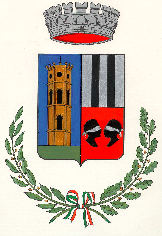 PROVINCIA DEL MEDIO CAMPIDANOArea Amministrativa – Diritto allo Studio Via Serra 40   -  09038  Serramanna (VS)   Telefono 070/9132039  Fax 0709132014Sito internet www.comune.serramanna.ca.it    protocollo@pec.comune.serramanna.ca.it     E-mail servizi.culturali@comune.serramanna.ca.itRIMBORSO SPESE VIAGGIO A FAVORE DEGLI STUDENTI PENDOLARIANNO SCOLASTICO 2016/2017SCADENZA PRESENTAZIONE DOMANDA08 SETTEMBRE 2017	Si informano gli studenti che anche per l’anno scolastico 2016/2017 è previsto il rimborso delle spese di viaggio.Chi ha diritto al beneficio:Gli studenti pendolari iscritti e frequentanti istituti di istruzione secondaria superiore ed artistica e ai conservatori di musica, pubblici o privati, questi ultimi purchè abilitati a rilasciare titoli di studio riconosciuti dalla Stato, sono compresi gli studenti che frequentano l’anno integrativo, gli studenti che non hanno terminato l’anno scolastico (il rimborso sarà proporzionato ai mesi di frequenza effettiva ), gli studenti che viaggiano con autovetture private, in mancanza o carenza di mezzo pubblico, appartenenti a famiglie con indicatore della situazione economica equivalente (ISEE) non superiore a € 16.000,00. Sono esclusi i corsi di formazione professionale (es. ENAIP- ANAP e simili).Non potranno essere ammessi al beneficio gli studenti che usufruiscono gratuitamente dei mezzi pubblici e gli studenti appartenenti a famiglie con indicatore della situazione economica equivalente (ISEE), superiore a € 16.000,00.	Come richiedere il beneficio:Gli interessati dovranno produrre apposita domanda, compilata in tutte le sue parti,  in carta semplice ed in conformità agli appositi moduli predisposti dal Comune in distribuzione presso il piano terra del Palazzo Comunale e/o presso l’Ufficio Segreteria (Diritto alla studio) – sito nei locali dell’anagrafe,  cui dovranno essere allegati:Copia dell’attestazione ISEE rilasciata ai sensi del DPCM 159/2013;Copia di un documento di identità del dichiarante, in corso di validità;Fotocopia dei titoli di viaggio nominativi (abbonamento treno, CTM, altro);Le domande per l’assegnazione dei predetti rimborsi, sottoscritte dal genitore dello studente minorenne, ovvero dallo studente stesso se maggiorenne, dovranno essere presentate  all’Ufficio Protocollo del  Comune, negli orari di apertura al pubblico,o inviate tramite servizio postale, o tramite PEC (protocollo@pec.comune.serramanna.ca.it), entro e non oltre l’8 SETTEMBRE 2017 (08/09/2017).E’ disposta l’automatica esclusione delle istanze nei seguenti casi:Assenza di uno o più dei requisiti necessari e della documentazione obbligatoria richiesta;Presentazione di dichiarazioni non veritiere;Mancata presentazione della domanda entro l’8/09/2017.NOTEL’omessa o errata indicazione nella domanda del codice fiscale, comporterà l’impossibilità di effettuare la liquidazione del contributo eventualmente concesso.Ai sensi dell’Art. 38 del T.U. delle disposizioni legislative e regolamentari in materia di documentazione amministrativa (D.P.R. 28 dicembre 2000, n. 445), la presente istanza non è soggetta ad autenticazione della firma a condizione che sia presentata unitamente a copia fotostatica non autenticata di un documento di identità in corso di validità del sottoscrittore.Saranno considerate ammissibili solo le spese per abbonamenti e biglietti NOMINATIVI recante l’indicazione  del mese o giorno a cui si riferisce, e l’anno, NON SONO AMMESSI abbonamenti o biglietti SENZA L’INDICAZIONE DEL NOME DELLO STUDENTE, IL MESE O GIORNO A CUI SI RIFERISCE e L’ANNO. Il rimborso delle spese sostenute per viaggio con mezzo privato sarà possibile in mancanza o carenza di quello pubblico, e l’importo riconosciuto sarà pari a quello del mezzo pubblico.L’importo della somma da rimborsare sarà determinata dal rapporto tra la somma a disposizione e le richieste ammissibili.Per ulteriori informazioniContattare l’Ufficio Segreteria del Comune – Sig.ra Paola Concas (tel. 070/9132039) nel seguente orario di apertura al pubblico:lunedì – mercoledì – venerdì: dalle ore 9,00 alle ore 13,00;giovedì: dalle ore 16,30 alle ore 19,00.Serramanna 31/07/2017		IL RESPONSABILE DEL SERVIZIO						          F.to Dr. Antonio ScarpaIl Responsabile del Procedimento         F.to Paola Concas